Reedley College, MUS 22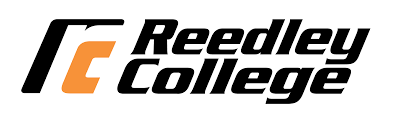 Intermediate/Advanced PianoSyllabus, Fall 2021 Humanities DivisionWelcome Welcome to Intermediate/Advanced Piano Class!  This semester you will continue your progress in piano technique and sight reading, as well as refining your skills of playing scales, arpeggios, chords, and transposition. We start where you are and move forward from there!  Successful completion of this class will help you in passing piano exams when transferring to 4-year music programs, and in continuing to play for your own enjoyment.In piano class, attendance and participation is "KEY"!  For every hour of class, you will need to spend one hour of practice to meet your full potential in the course.  These practice (lab) hours are required.  Course ContentCourse Description:
This course is the continuation of MUS 20 and MUS 21 or an entry level piano course for the piano major or for the general student who has had several years of piano instruction. PREREQUISITES: Music 21 or equivalent skills.Student Learning Outcomes: Upon completion of this course, students will be able to: Objectives: In the process of completing this course, students will: Improve ability to play etudes and exercises that include scales, arpeggios, and a variety of harmonic intervals.Learn to prepare and perform recital pieces that demonstrate an intermediate/advanced level of playing and musical interpretationAchieve expanded sight reading ability to include correct rhythms, pitches, a variety of harmonic intervals, and chords.Improve technical development in finger dexterity and playing speed.Course Expectations, Late Work, Visitors, and Extra Credit Attend all classes.  Any absences beyond two will cause a 2-point deduction from your final grade in the class.  Contact the instructor in advance if you need to miss class for any reason.Make sure you complete all of your practice/lab hours, and acquire a faculty signature to verify them.  Your lab hours can be rescheduled or arranged, so just be sure to stay on top of them.  Missed hours will cause a deduction in the final grade.Be on time to class.  Three tardies are equivalent to one absence.Complete all assignments. Submit the assignments on time to avoid a buildup of incomplete work, and a deduction in your grade. Put the final recital on your calendar, and be sure to attend.  Performing in the recital is 30% of your gradeCheck Canvas page and school email regularly to see if there are announcements and to know what assignments are upcoming or due.  All assignments for the semester are on the Canvas page. Per the SCCCD policy, visitors (including children) are not allowed in classes without prior written consent of the instructor. Course Grading and Evaluation  Grade Breakdown:Theory Book Work 10%Piano Book Song Mastery 30%Skill Mastery 30%Recital 30%Other ScheduleCLASS WILL NOT MEET:April 11-15th (Spring Break) 
Full Refund Drop/Add Deadline: Friday, January 30th 
No “W” Drop Deadline: Friday, January 31st Final Drop Deadline: Friday, March 11th
If a class is canceled other than these stated dates, there will either be advance notice given by the instructor or an official announcement placed on the classroom door. Students with Disabilities If you have a verified need for an academic accommodation or materials in alternate media (i.e., Braille, large print, electronic text, etc.) per the Americans with Disabilities Act (ADA) or Section 504 of the Rehabilitation Act, please contact the instructor as soon as possible. Academic Honesty and Disruption For detailed information regarding Academic Dishonesty, Plagiarism, and Disruption, please see pages 46-47 of the Reedley College Catalogue. From the catalogue: Because cheating, plagiarism, and collusion in dishonest activities erode the integrity of the college, each student is expected to exert and entirely honest effort in all academic endeavors. Academic dishonesty in any form is a very serious offense and will incur serious consequences. Please turn off and stow all cell phones and other electronic devices during class. Students may be dismissed from class and counted as absent for creating excessive disruptions. Prerequisites: MUS 21 or equivalentAdvisories: English 1A or 1AH and Mathematics 3A or 45. Continuation: To continue in the piano sequence, students need to get a 70 or higher in this class.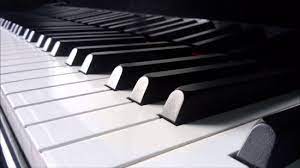 Class Times, Location:Tues/Thurs: 11-11:50am in HUM 62Lab Time/Practice:  Two hours weekly, 9-10am T/Th, 10-11am T/Th, or arrangedDr. Kirstina Collins, Instructorkirstina.collins@reedleycollege.edu(559) 638-0300 X3657Office hours:  MWF in MUS 175 10amT/Th on Zoom at 3pm https://scccd.zoom.us/j/91418352277Meeting ID: 914 1835 2277Required Materials Alfred’s Basic Adult Piano Course Level 1: Adult All-in-one CourseFundamentals of Piano Theory by Keith Snell, Martha AshleighMUS-22 SLO1: Upon completion of this course, students will demonstrate a knowledge of topics in basic                             music theory as it applies to the pianoExpected SLO Performance: 70MUS-22 SLO2: Upon completion of this course, students will demonstrate ability to perform grade three                                piano pieces while reading music.Expected SLO Performance: 70MUS-22 SLO3: Upon completion of this course, students will demonstrate intermediate technical ability to                             play triads, simple chord progressions, scales and etudes in all 12 major and minor keys.